                 應徵人員履歷表(1/2)  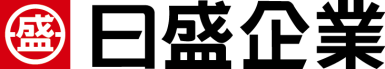                  應徵人員履歷表(2/2)基 本 資 料應徵實習職務企業金融業務菁英企業金融業務菁英企業金融業務菁英希望實習地點(請依排序填入1~3數字)希望實習地點(請依排序填入1~3數字)希望實習地點(請依排序填入1~3數字)希望實習地點(請依排序填入1~3數字) □台北 □桃園 □台中 □台北 □桃園 □台中 □台北 □桃園 □台中基 本 資 料姓 名性 別生 日年   月   日年   月   日年   月   日年   月   日照片(三個月近照)照片(三個月近照)基 本 資 料就學狀況□大三 □大四 □研一 □研二□大三 □大四 □研一 □研二□大三 □大四 □研一 □研二實習方式□暑期 □學期□暑期 □學期□暑期 □學期□暑期 □學期照片(三個月近照)照片(三個月近照)基 本 資 料通訊地址□自宅  □租賃  □其他□自宅  □租賃  □其他□自宅  □租賃  □其他□自宅  □租賃  □其他□自宅  □租賃  □其他□自宅  □租賃  □其他□自宅  □租賃  □其他□自宅  □租賃  □其他照片(三個月近照)照片(三個月近照)基 本 資 料戶籍地址□同上；□同上；□同上；□同上；□同上；□同上；□同上；□同上；照片(三個月近照)照片(三個月近照)基 本 資 料駕駛執照□機車    □汽車                □機車    □汽車                □機車    □汽車                交通工具交通工具交通工具 □大眾運輸  □機車　□汽車 □大眾運輸  □機車　□汽車 □大眾運輸  □機車　□汽車 □大眾運輸  □機車　□汽車基 本 資 料行動電話基 本 資 料電子信箱基 本 資 料兵役狀況□待役     □役畢：    年    □免役，原因            □待役     □役畢：    年    □免役，原因            □待役     □役畢：    年    □免役，原因            □待役     □役畢：    年    □免役，原因            □待役     □役畢：    年    □免役，原因            □待役     □役畢：    年    □免役，原因            □待役     □役畢：    年    □免役，原因            □待役     □役畢：    年    □免役，原因            □待役     □役畢：    年    □免役，原因            □待役     □役畢：    年    □免役，原因            學歷學校名稱科系科系修業期間(年/月)修業期間(年/月)修業期間(年/月)修業部別修業部別修業部別修業部別修業狀況學歷~~~□日間 □夜間 □假日□日間 □夜間 □假日□日間 □夜間 □假日□日間 □夜間 □假日□畢 □在學學歷~~~□日間 □夜間 □假日□日間 □夜間 □假日□日間 □夜間 □假日□日間 □夜間 □假日□畢 □在學學歷~~~□日間 □夜間 □假日□日間 □夜間 □假日□日間 □夜間 □假日□日間 □夜間 □假日□畢 □在學社團&工讀經驗社團名稱 & 工讀公司社團名稱 & 工讀公司社團名稱 & 工讀公司服務期間(年/月)服務期間(年/月)服務期間(年/月)社團內容 & 工讀內容社團內容 & 工讀內容社團內容 & 工讀內容社團內容 & 工讀內容社團內容 & 工讀內容社團&工讀經驗~~~社團&工讀經驗~~~社團&工讀經驗~~~證照□無   □有，請於右方列出：□無   □有，請於右方列出：□無   □有，請於右方列出：□無   □有，請於右方列出：□無   □有，請於右方列出：□無   □有，請於右方列出：□無   □有，請於右方列出：□無   □有，請於右方列出：□無   □有，請於右方列出：□無   □有，請於右方列出：□無   □有，請於右方列出：其他是否曾受重大傷害或罹患嚴重、慢性疾病？ □否  □是，請詳述：是否曾受重大傷害或罹患嚴重、慢性疾病？ □否  □是，請詳述：是否曾受重大傷害或罹患嚴重、慢性疾病？ □否  □是，請詳述：是否曾受重大傷害或罹患嚴重、慢性疾病？ □否  □是，請詳述：是否曾受重大傷害或罹患嚴重、慢性疾病？ □否  □是，請詳述：是否曾受重大傷害或罹患嚴重、慢性疾病？ □否  □是，請詳述：是否曾受重大傷害或罹患嚴重、慢性疾病？ □否  □是，請詳述：是否曾受重大傷害或罹患嚴重、慢性疾病？ □否  □是，請詳述：是否曾受重大傷害或罹患嚴重、慢性疾病？ □否  □是，請詳述：是否曾受重大傷害或罹患嚴重、慢性疾病？ □否  □是，請詳述：是否曾受重大傷害或罹患嚴重、慢性疾病？ □否  □是，請詳述：其他是否曾有前科或涉及民刑事案件或有不良債信等記錄？ □否  □是，請詳述：是否曾有前科或涉及民刑事案件或有不良債信等記錄？ □否  □是，請詳述：是否曾有前科或涉及民刑事案件或有不良債信等記錄？ □否  □是，請詳述：是否曾有前科或涉及民刑事案件或有不良債信等記錄？ □否  □是，請詳述：是否曾有前科或涉及民刑事案件或有不良債信等記錄？ □否  □是，請詳述：是否曾有前科或涉及民刑事案件或有不良債信等記錄？ □否  □是，請詳述：是否曾有前科或涉及民刑事案件或有不良債信等記錄？ □否  □是，請詳述：是否曾有前科或涉及民刑事案件或有不良債信等記錄？ □否  □是，請詳述：是否曾有前科或涉及民刑事案件或有不良債信等記錄？ □否  □是，請詳述：是否曾有前科或涉及民刑事案件或有不良債信等記錄？ □否  □是，請詳述：是否曾有前科或涉及民刑事案件或有不良債信等記錄？ □否  □是，請詳述：應徵資訊來源應徵資訊來源□日盛官網 □人力銀行 □教授推薦   □校園活動   □其他　　　    □日盛官網 □人力銀行 □教授推薦   □校園活動   □其他　　　    □日盛官網 □人力銀行 □教授推薦   □校園活動   □其他　　　    □日盛官網 □人力銀行 □教授推薦   □校園活動   □其他　　　    □日盛官網 □人力銀行 □教授推薦   □校園活動   □其他　　　    □日盛官網 □人力銀行 □教授推薦   □校園活動   □其他　　　    □日盛官網 □人力銀行 □教授推薦   □校園活動   □其他　　　    □日盛官網 □人力銀行 □教授推薦   □校園活動   □其他　　　    □日盛官網 □人力銀行 □教授推薦   □校園活動   □其他　　　    □日盛官網 □人力銀行 □教授推薦   □校園活動   □其他　　　    本人同意、授權日盛國際租賃股份有限公司、日盛全台通小客車租賃股份有限公司、日盛報關股份有限公司基於招聘需要，得蒐集、處理及利用本人個人資料並鄭重聲明本表所填各項資料均屬事實，且同意如有虛假欺瞞之情事，願無異議接受公司解僱之處分。　　                                            填表人簽章：　　　　　　　　年　　月　　日本人同意、授權日盛國際租賃股份有限公司、日盛全台通小客車租賃股份有限公司、日盛報關股份有限公司基於招聘需要，得蒐集、處理及利用本人個人資料並鄭重聲明本表所填各項資料均屬事實，且同意如有虛假欺瞞之情事，願無異議接受公司解僱之處分。　　                                            填表人簽章：　　　　　　　　年　　月　　日本人同意、授權日盛國際租賃股份有限公司、日盛全台通小客車租賃股份有限公司、日盛報關股份有限公司基於招聘需要，得蒐集、處理及利用本人個人資料並鄭重聲明本表所填各項資料均屬事實，且同意如有虛假欺瞞之情事，願無異議接受公司解僱之處分。　　                                            填表人簽章：　　　　　　　　年　　月　　日本人同意、授權日盛國際租賃股份有限公司、日盛全台通小客車租賃股份有限公司、日盛報關股份有限公司基於招聘需要，得蒐集、處理及利用本人個人資料並鄭重聲明本表所填各項資料均屬事實，且同意如有虛假欺瞞之情事，願無異議接受公司解僱之處分。　　                                            填表人簽章：　　　　　　　　年　　月　　日本人同意、授權日盛國際租賃股份有限公司、日盛全台通小客車租賃股份有限公司、日盛報關股份有限公司基於招聘需要，得蒐集、處理及利用本人個人資料並鄭重聲明本表所填各項資料均屬事實，且同意如有虛假欺瞞之情事，願無異議接受公司解僱之處分。　　                                            填表人簽章：　　　　　　　　年　　月　　日本人同意、授權日盛國際租賃股份有限公司、日盛全台通小客車租賃股份有限公司、日盛報關股份有限公司基於招聘需要，得蒐集、處理及利用本人個人資料並鄭重聲明本表所填各項資料均屬事實，且同意如有虛假欺瞞之情事，願無異議接受公司解僱之處分。　　                                            填表人簽章：　　　　　　　　年　　月　　日本人同意、授權日盛國際租賃股份有限公司、日盛全台通小客車租賃股份有限公司、日盛報關股份有限公司基於招聘需要，得蒐集、處理及利用本人個人資料並鄭重聲明本表所填各項資料均屬事實，且同意如有虛假欺瞞之情事，願無異議接受公司解僱之處分。　　                                            填表人簽章：　　　　　　　　年　　月　　日本人同意、授權日盛國際租賃股份有限公司、日盛全台通小客車租賃股份有限公司、日盛報關股份有限公司基於招聘需要，得蒐集、處理及利用本人個人資料並鄭重聲明本表所填各項資料均屬事實，且同意如有虛假欺瞞之情事，願無異議接受公司解僱之處分。　　                                            填表人簽章：　　　　　　　　年　　月　　日本人同意、授權日盛國際租賃股份有限公司、日盛全台通小客車租賃股份有限公司、日盛報關股份有限公司基於招聘需要，得蒐集、處理及利用本人個人資料並鄭重聲明本表所填各項資料均屬事實，且同意如有虛假欺瞞之情事，願無異議接受公司解僱之處分。　　                                            填表人簽章：　　　　　　　　年　　月　　日本人同意、授權日盛國際租賃股份有限公司、日盛全台通小客車租賃股份有限公司、日盛報關股份有限公司基於招聘需要，得蒐集、處理及利用本人個人資料並鄭重聲明本表所填各項資料均屬事實，且同意如有虛假欺瞞之情事，願無異議接受公司解僱之處分。　　                                            填表人簽章：　　　　　　　　年　　月　　日本人同意、授權日盛國際租賃股份有限公司、日盛全台通小客車租賃股份有限公司、日盛報關股份有限公司基於招聘需要，得蒐集、處理及利用本人個人資料並鄭重聲明本表所填各項資料均屬事實，且同意如有虛假欺瞞之情事，願無異議接受公司解僱之處分。　　                                            填表人簽章：　　　　　　　　年　　月　　日本人同意、授權日盛國際租賃股份有限公司、日盛全台通小客車租賃股份有限公司、日盛報關股份有限公司基於招聘需要，得蒐集、處理及利用本人個人資料並鄭重聲明本表所填各項資料均屬事實，且同意如有虛假欺瞞之情事，願無異議接受公司解僱之處分。　　                                            填表人簽章：　　　　　　　　年　　月　　日一、自我介紹(500字以內)二、請簡述您想應徵此實習的動機？(500字以內)三、您所知道的日盛租賃(500字以內)